 ZLÍNSKÝ KRAJSKÝ  FOTBALOVÝ  SVAZ 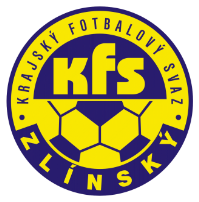 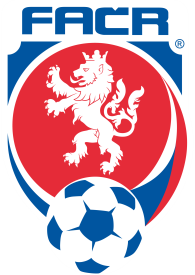 Hradská 854, 760 01 ZLÍN       Tel: 577 019 393Email: lukas@kfszlin.cz  
__________________________________________________________________________DK Zlínského KFS dle § 89 odst. 2 písm. a) zahajuje disciplinární řízeníPříjmení, jméno		ID			počet ŽK/číslo utkání			oddílStupka Jan			86080110		4 ŽK				NedakoniceMotal Petr			94011081		4 ŽK				Ad. HulínTalpa Marek			91082181		4 ŽK				HutiskoFiurášek Martin			91041821		4 ŽK				Prostř. BečvaAbík Martin			86011734		4 ŽK				Hor. LidečOndřej Václav			97010347		4 ŽK				ŠumiceZádropa Jakub			02050041		4 ŽK				LidečkoSaibert Kryštof			93111089		4 ŽK				NapajedlaVarga Marian			87101358		4 ŽK				BojkoviceKřenek Petr			92090958		4 ŽK				VidčeŽáček Ondřej			92021328		4 ŽK				Sk BaťovJelínek Pavel			93082367		2018720A2B0703		Vik. OtrokoviceBrzica Filip			85061993		2018720A2B0704		NedachlebiceRachůnek Tomáš		89081161		2018720A3C0701		HavřiceKostka Vladimír		74040030		2018720A2A0702		Val. MeziříčíKříž Michal			91071986		2018720A2A0701		BrumovNovák Patrik			92080809		2018720A2A0701		BrumovLiška Radim			01031044		2018720C2B0702		PrakšiceLepša Karel			84111630		2018720A2B0705		KvasiceŘiháček Adam			97100013		2018720A1A0705		NevšováNosálek Matěj			86091941		2018720A1A0705		JuřinkaPleva Ladislav			03100238		2018720C1A0705		Hulín	Zasedání DK Zl KFS proběhne ve středu 19.9.2018 v 16.30 hodin									Zdeněk Kadlček									předseda DK Zl KFS